Муниципальное бюджетное образовательное учреждение «Средняя образовательная школа № 2 г. Облучье»Исследовательская работаТема: «Этапы развития телевидения в Облученском районе и  г. Облучье: от аналога к цифре»Автор работы:Ленский Тимофей Максимович,  3Б класс.Руководитель: Моисеева Наталья Петровнаг. Облучье, 2019 г.1. ВведениеАКТУАЛЬНОСТЬ ИССЛЕДОВАНИЯ:«В этот Новый год каждый россиянин получит 20 подарков: с января 2019 года 20 цифровых каналов начинают бесплатное вещание по всей России»  - гласит реклама на телевидении. В 2019 году российское телевидение переходит на цифровой стандарт наземного эфирного вещания. Я решил выяснить, что это такое и в чем разница между аналоговым телевидением, работающим до сих пор и цифровым, для чего это нужно и какие преимущества получит обычный  телезритель с  переходом  на цифровое телевидение.ОБЪЕКТ  ИССЛЕДОВАНИЯ: (этапы) развития телевидения.ПРЕДМЕТ ИССЛЕДОВАНИЯ: телевидение (телевизионное вещание)ЦЕЛЬ МОЕГО ИССЛЕДОВАНИЯ: изучить этапы развития телевидения в г. Облучье, определить преимущества цифрового эфирного телевидения над другими видами вещания. ЗАДАЧИ:изучить историю развития телевидения г. Облучье;проследить технический прогресс в развитии телевизионного вещания;показать преимущества  цифрового эфирного телевидения.МЕТОДЫ ИССЛЕДОВАНИЯ:теоретический: теоретический анализ литературных источников, статей;консультации, беседы со специалистами обслуживающими телевизионный ретранслятор;экскурсия на радиотелевизионную станцию г.Облучье; опрос населения.ПРАКТИЧЕСКАЯ ЗНАЧИМОСТЬ РАБОТЫ:Мои исследования могут быть интересны и полезны учащимся школ, жителям г. Облучье которые увлекаются телевидением, а также всем, кто интересуется историей родного города. 2.История развития телевидения в г. ОблучьеТелевидение (греч.τήλε — далеко и лат. video — вижу) — система связи для трансляции и приёма движущегося изображения и звука на расстоянии.История телевидения в России началась с запуска в 1931 году с первого советского телеканала центрального телевидения.4 ноября 1938 года в Биробиджане государственная комиссия приняла в эксплуатацию радиовещательный передатчик типа «Экстра», который обеспечил радиовещание на Еврейскую автономную область.Развитие телевидения в Облученском районе началось в 1970 –е годы. Строительство релейной линии осложнялось гористым рельефом местности и требовало больших финансовых затрат. Однако в районе располагались крупные предприятия: цементный и известковый заводы, леспромхоз, комбинат «Хинганолово», железнодорожные организации, а также санаторий республиканского значения «Кульдур». На их средства были приобретены ретрансляторы, проложены релейные линии, построены высотные сооружения и технические здания вг. Облучье и населённых пунктах района в  посёлках Теплоозёрск, Биракан, Кульдур, Хинганск, селе Пашково. В городе Облучье телеретранслятор был запущен 1976году.  Жители города получили возможность смотреть 2 канала телевидения в черно-белом изображении. 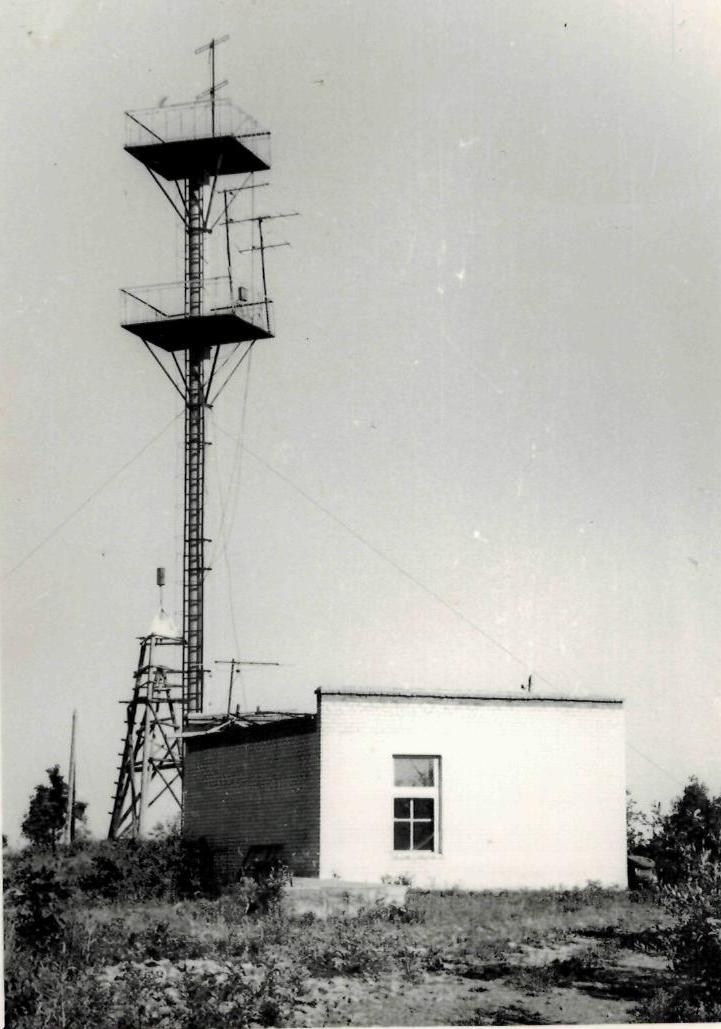 Рис. Радиотелевизионная станция 80-х годахДля обслуживания довольно громоздкого оборудования во всех этих населённых пунктах были созданы технические бригады, состоящие из 4-6 специалистов. 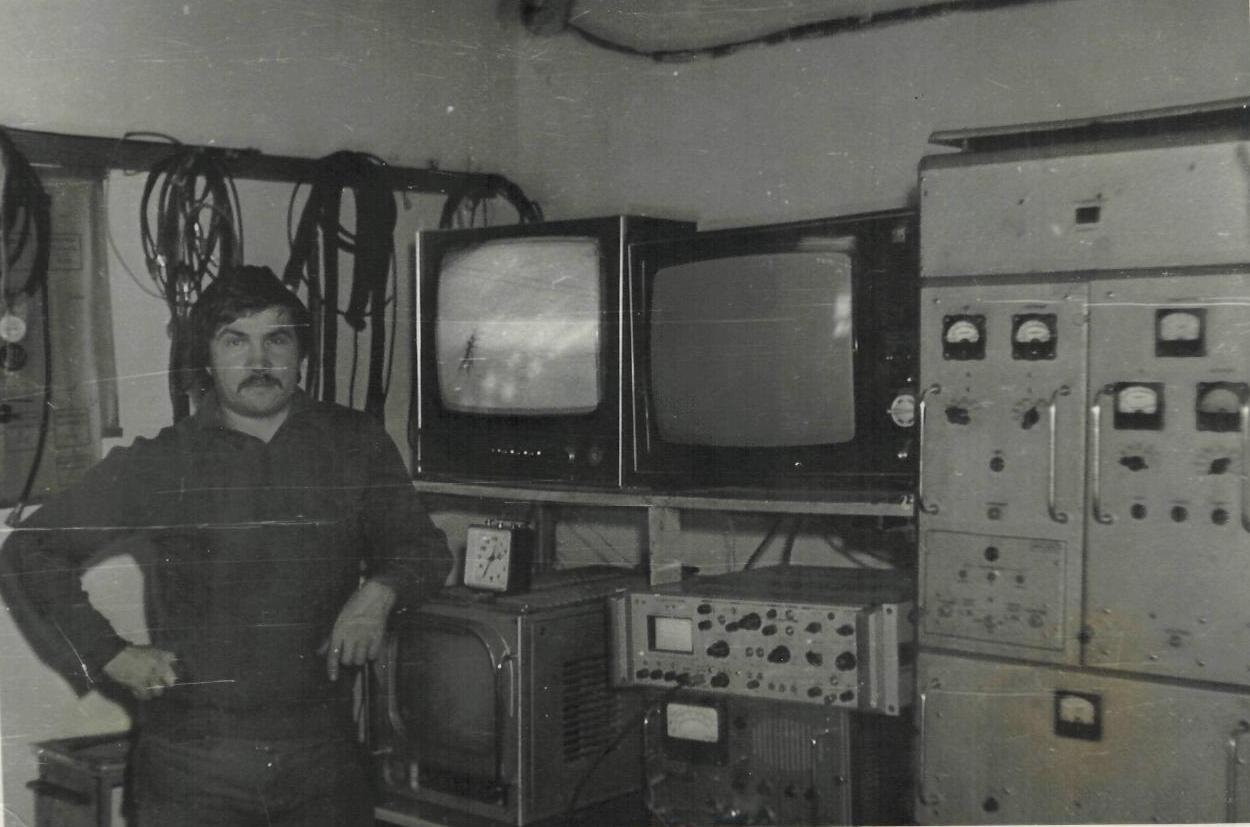 Рис. Оборудование аналогового телевидения цеха телевизионного вещания в 80-х годахНовый импульс развития телерадиовещания в Еврейской автономной области получило в 80-е годы, с расширением возможностей спутниковой и радиорелейной связи. Началась замена морально устаревших ламповых телевизионных передатчиков и в Облученском районе на более современные полупроводниковые, обеспечивающие сигнал в цветном изображении. К концу 80-х годов практически всё население области, в том числе и жители Облученского района принимали первую и вторую телепрограммы из Москвы. 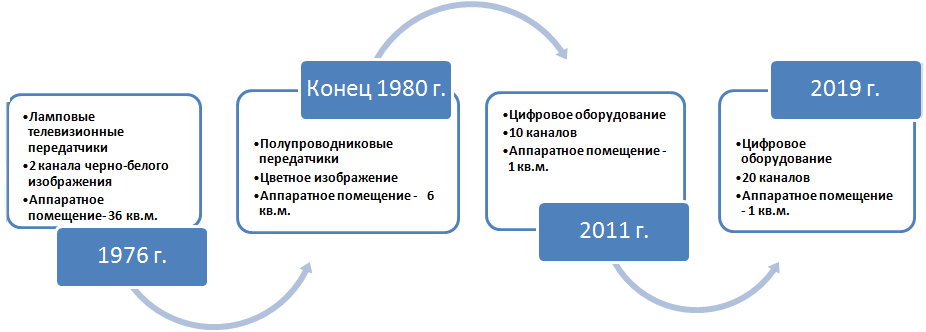 Рис. Этапы развития эфирного телевещания на территории Облученского районаВ разные годы руководителями Облученского радиотелевизионного ретранслятора (РТС) были жители Облучья:-Бобров Владимир Александрович-Малых Сергей Александрович-Митюков Николай Акимович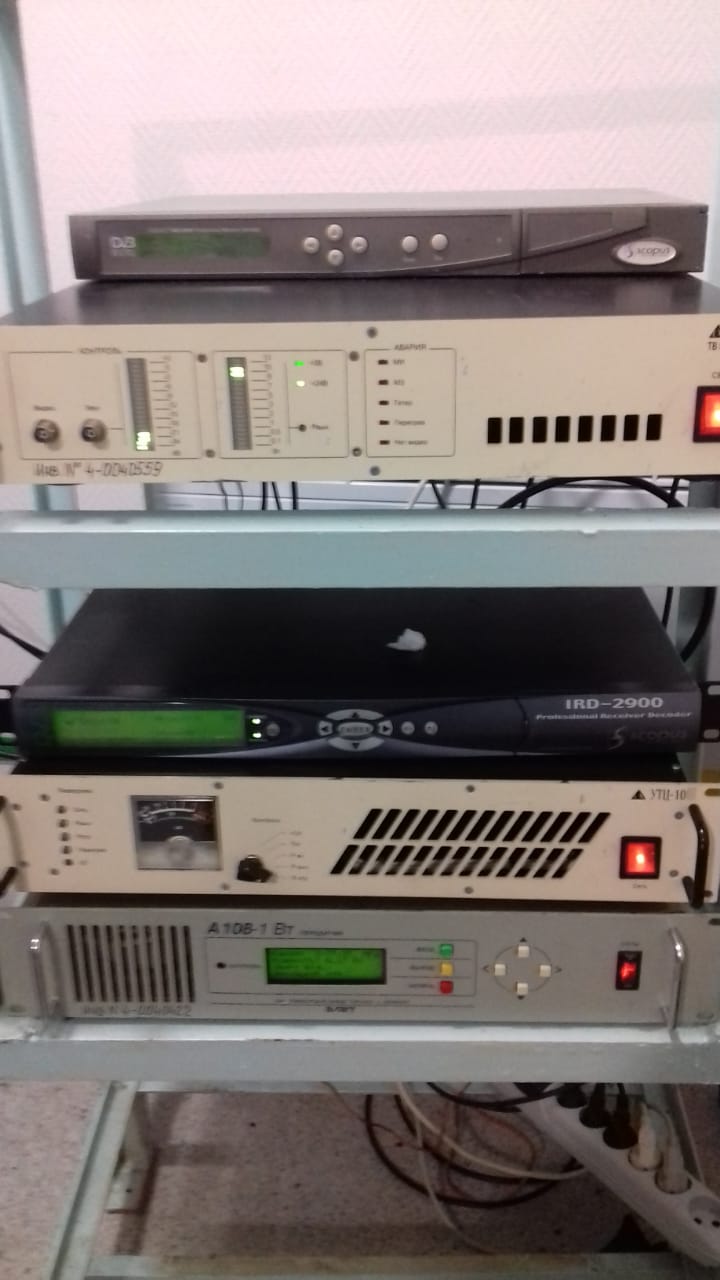 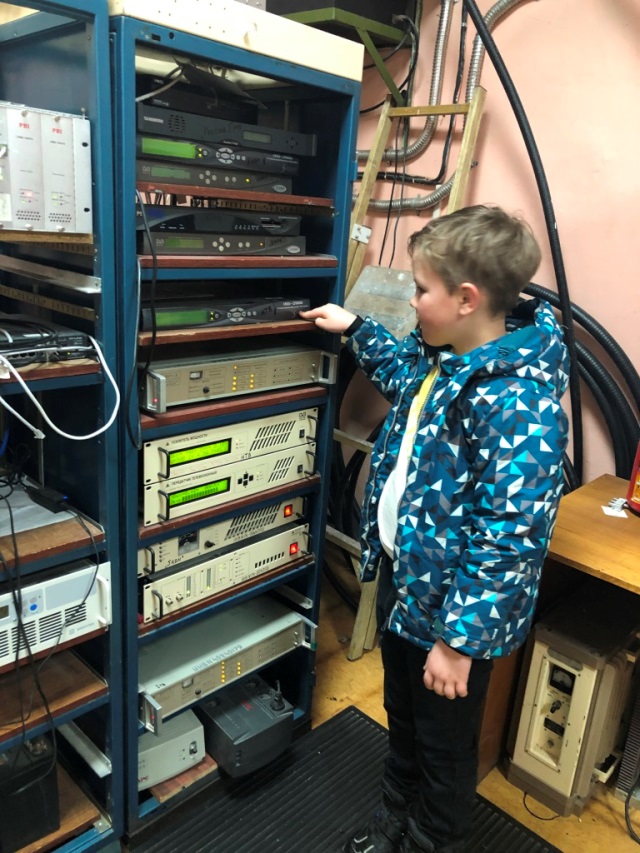 Рис. Современное оборудование аналогового телевиденияС тех пор телевидение  прошло огромный путь, оставив заметные вехи на разных этапах своего развития и прогресса. В 2011 году телевидение вступило в новый этап своего развития. Развитие цифрового эфирного телевидения в России началось с регионов Дальнего Востока. При этом в Еврейской автономной области в числе первых дальневосточных регионов началось строительство сети цифрового эфирного вещания.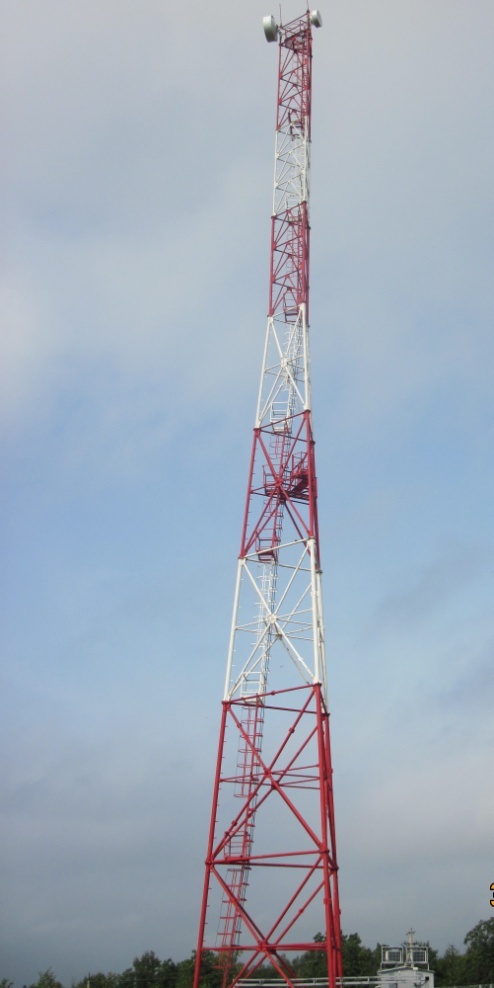 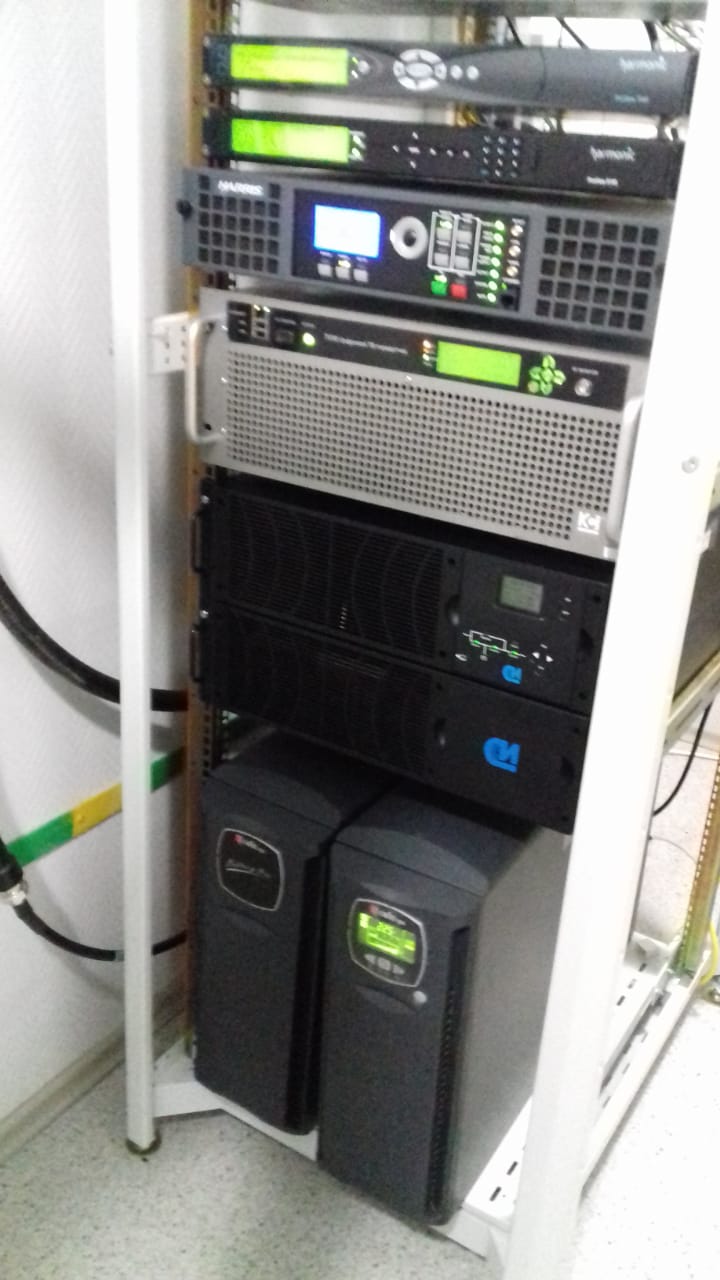 Рис.  Современное цифровое телевизионное оборудованиеВ октябре 2011 года было запущено бесплатное вещание первого мультиплекса – пакета из 10 телеканалов и 3 радиоканала в цифровом формате.  В его состав входили: "Первый канал", "Россия 1", "Матч ТВ",НТВ, "Петербург – 5 канал", "Россия Культура", "Россия 24", "Карусель", ОТР и "ТВ Центр".От многочисленного когда-то персонала, обслуживавшего  телепередатчики в Облученском районе, сегодня осталось два специалиста (Дергилёв В.М., Гришаева Т.А.). Всё оборудование работает в необслуживаемом режиме, а в задачи группы, возглавляемой Владимиром Михайловичем Дергилёвым, входят профилактика и оперативное обслуживание. 26 декабря 2018 года был запущен второй  мультиплекс, появилась возможность вещания ещё 10 телевизионных каналов: «Рен-ТВ», «СТС», «Домашний», «СПАС», «ТВ3», «Пятница», «Звезда», «Мир», «ТНТ», «Муз ТВ».Сравнение видов телевизионного вещанияОсобенности основных видов телевизионного вещания.По данным таблицы видно, что первоначальные затраты для спутникового телевидения выше кабельного и цифрового. Приемник и спутниковая антенна могут быть достаточно дорогими, соизмеримо стоимости самого телевизора. Если в вашем доме более двух телевизоров, то вам потребуется несколько спутниковых приемников. Одним из главных преимуществ спутникового  телевидения является качество изображения и звука. Однако, по мнению жителей нашего города,  телевизионный канал может выйти из строя при плохой погоде. Кабельное телевидение выигрывает в количестве каналов (только детских, насчитывается около 10), но проигрывает в том, что это телевидение доступно в основном  для городских жителей многоквартирных домов. Зато, цифровое телевидение  при минимальной затрате подключения, нулевой абонентской ежемесячной оплате доступно и по карману для каждого жителя  нашего города, плюс отличное качество изображения, не зависящее от погодных условий. АнкетированиеМной была разработана анкета для опроса жителей города Облучье, чтобы выяснить какое телевидение они смотрят, какие предпочитают смотреть каналы и знают ли о возможности смотреть бесплатно 20 каналов.Мной было опрошено около 100  жителейВыводЧто дала  эта работа мне:В процессе написания работы я узнал:В июне 2019 года на территории Еврейской автономной области будет отключено вещание аналогового эфирного телевидения.  Признаком того, что зритель смотрит  аналоговое эфирное телевидение,  наличие символа «А» в логотипе телеканалов: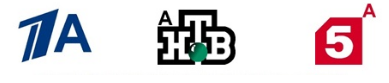 Если символ «А» в логотипе каналов отсутствует, значит, Вы являетесь зрителем цифрового телевидения, и предстоящее отключение Вас не затронет.Если Вы видите литеру «А» на логотипе каналов, то потребуется приобретение оборудования для приема цифрового телевидения. Что нужно для перехода на цифровое телевидение.не все телевизоры требуют отдельного приобретения приставок-декодеров цифрового сигнала. Телевизоры нового формата, приобретенные после 2013 года, скорее всего, имеют встроенный декодер. Для определения способа настройки необходимо обратиться к инструкции телеприемника. необходимое оборудование можно предварительно заказать, в том  числе  через интернет-сайты торгующих организаций.Приобрести приставки-декодеры можно в организациях торговли.В г. Облучье такое оборудование можно приобрести в следующих магазинах:ИП Бортулев Сергей Николаевич – г. Облучье, ул. Денисова 21;ИП Малых Наталья Сергеевна – г. Облучье, ул. Садовая,1;ИП Самарина Ирина Алексеевна – г. Облучье, ул. Денисова 15 б;ИП Ляпин Евгений Иванович – г. Облучье, ул. Пролетарская,4.Цены в магазинах города Облучье варьируются от  1000 руб. до 1800 ру. Цифровой формат вещания, эфирное телевидение это удобный и бесплатный способ о доставки качественного телевизионного сигнала.Два основных преимущества – это качество и стабильность сигнала, а также возможность вещания множества каналов в самые отдалённые уголки нашей страны. При этом под качеством в первую очередь подразумевается независимость цифрового сигнала от помех и погодных условий. В «цифре» ничего не рябит и не шипит даже там, где аналоговый сигнал ловился довольно плохо. Если вы один раз настроили цифровой тюнер – то появятся все доступные каналы, с одинаковым качеством изображения. Эфирное цифровое телевидение, в отличие от других видов, вешается абсолютно бесплатно – без всякой абонентской платы. Единственные расходы – это разовая покупка цифрового телевизионного приёмника, если телевизор не оснащён соответствующим тюнером, и ДМВ-антенны, если необходимо. Всё это можно самостоятельно найти в магазинах электроники. Исследование в корне изменило мое мнение о том, какое телевидение  лучше и доступнее для жителей моего города.Больше всего сложностей, вызвало у меня  с поиском и анализом информации. Полученные знания подтвердили, что реклама о цифровом телевидении может быть полезной. Каждая семья вправе самостоятельно сделать выбор, какое телевидение смотреть. Но я считаю, что будущее за цифровым эфирным телевидением.ПриложениеАнкета:Какое телевидение Вы смотрите:-кабельное- аналоговое- спутниковое-интерактивное- эфирное цифровоеСколько Вы платите за телевидение в месяц:-до 200 руб.;- от 200 до 500 руб.;- свыше 500 руб.;Какие TV-каналы вы чаще всего смотрите:______________________________________________________________________________________________________________________Знаете ли вы, что можно смотреть 20 каналов бесплатно?-да- нет Экскурсия радиотелевизионную станцию г. Облучье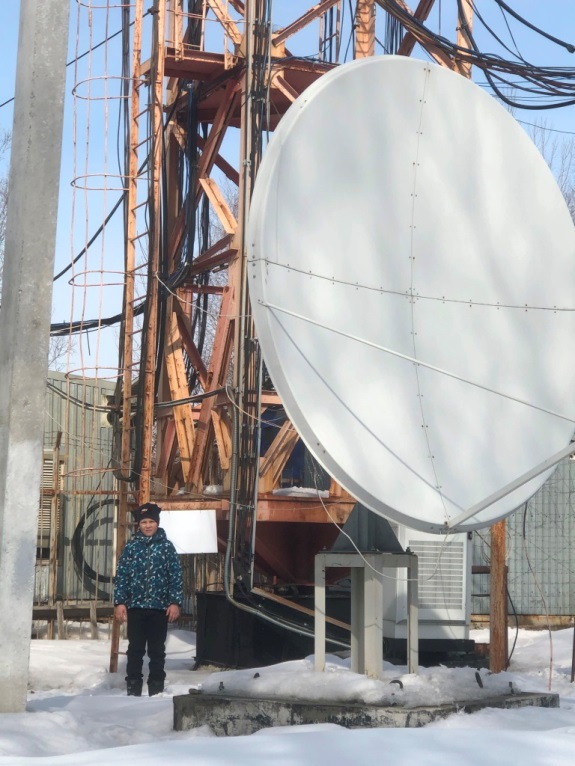 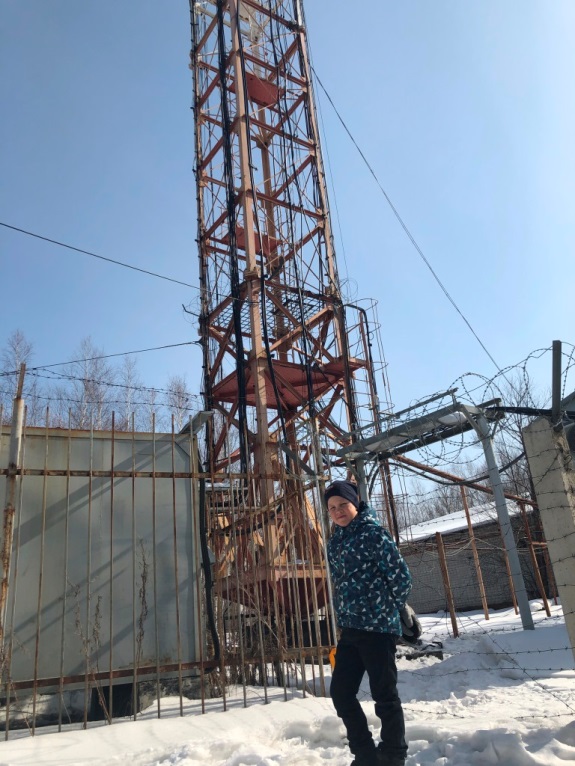 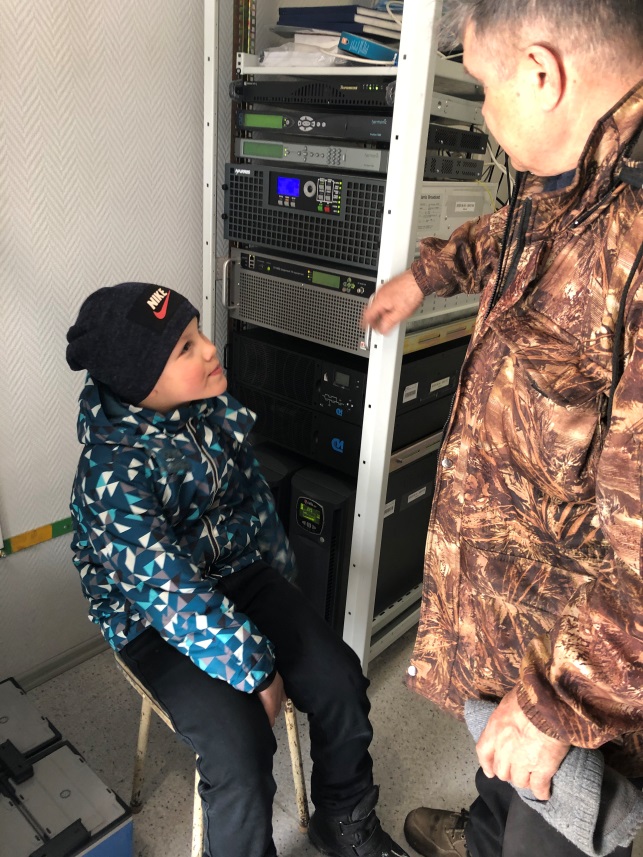 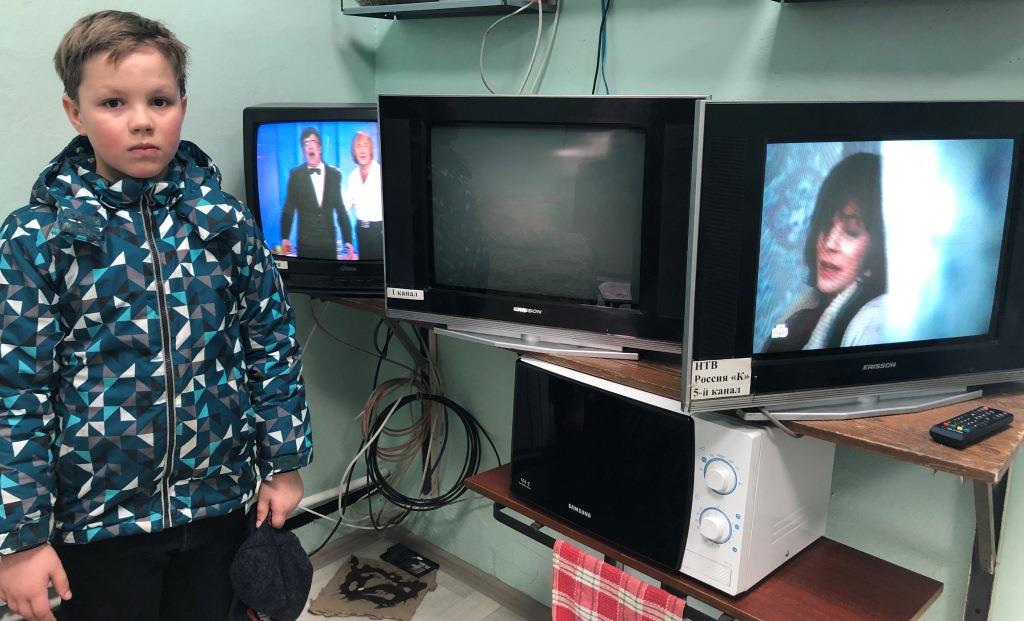 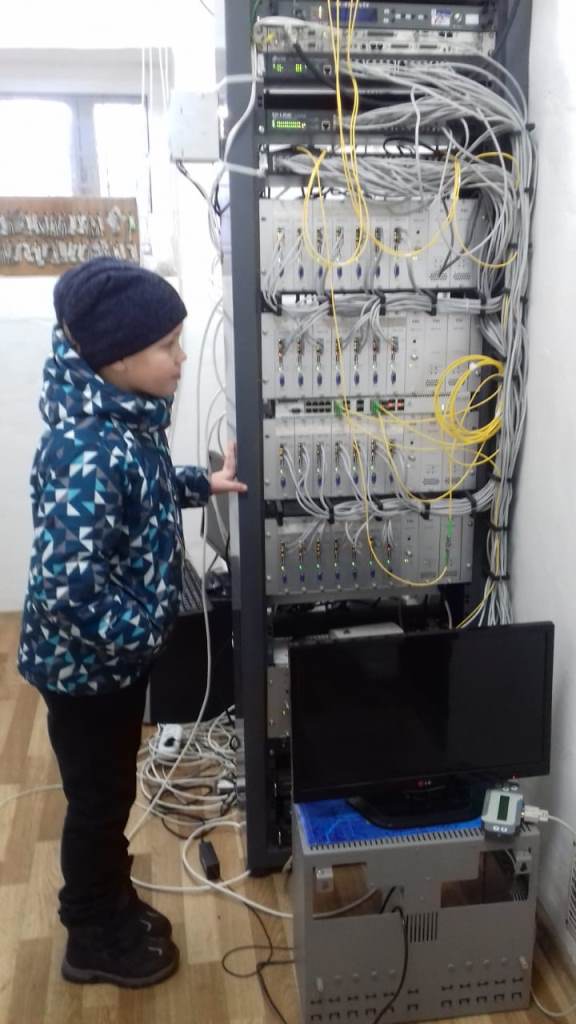 Вид деятельностиВиды телевизионного вещанияВиды телевизионного вещанияВиды телевизионного вещанияВид деятельностиЦифровое-эфирноеКабельноеСпутниковоеСпособ передачи сигналаТрансляция производится при помощи телевизионных вышекСигнал передается через кабельТрансляцию осуществляют спутникиОборудование для приёма сигналаАнтенна и телевизор выпуска не позже 2013 года/или телевизор выпуска до 2013 года и приставкаКабель, который проводят специалисты организаций — кабельных операторовСпутниковые антенны — («тарелки» в просторечье) и приемник спутникового сигнала.Виды телевизионного  вещанияСравнительный анализСравнительный анализСравнительный анализСравнительный анализВиды телевизионного  вещанияАбонентская платаПо стоимости приёмного оборудованияПо количеству каналовПо доступностицифровое телевидениебесплатноСовременный  телевизор, стоимостью от 5000 рублей и выше или приставка к старому телевизору, стоимостью от 700 до 1800 рублей)20 каналовДоступно  и для многоквартирных домов и для частного сектораспутниковое100-300 руб. в месяцПриёмник, спутниковая антенна + стоимость подключения. Примерно получается около 4000 рулей. до 60 каналовДоступно  и для многоквартирных домов и для частного секторакабельное200-250 руб. в месяцот  7000 до 9000 рубболее 100 каналовДоступно  только для городских жителей многоквартирных домовКакое  телевидение они смотрятКакое  телевидение они смотрятКакое  телевидение они смотрятКакое  телевидение они смотрятКакое  телевидение они смотрятКакие  предпочитают смотреть каналыЗнают  ли о возможности смотреть бесплатно 20 каналовЧастный сектораналоговоеспутниковоецифровоеинтерактивноекабельноеДомашнийСпортивные ПерваяВторая Детские ЗвездаТНТдаЧастный сектор020 семейвсе2 семьи0ДомашнийСпортивные ПерваяВторая Детские ЗвездаТНТдаЖители многоквартирных домов13113945Первый НТВТНТМатчРыбалка и Охотада